Exercice 3 : créer un tableauVoici un tableau, Faites-en un qui lui ressemble en utilisant les modèles proposés par le logiciel.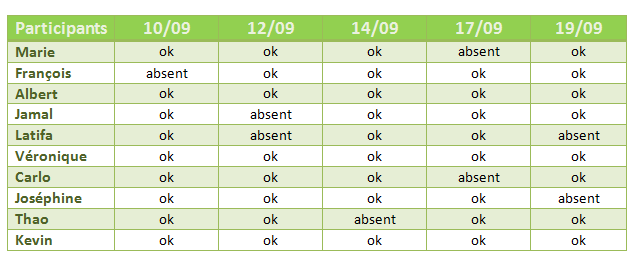 